                                Liceo José Victorino Lastarria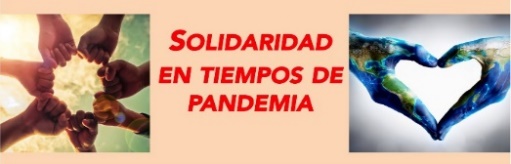                                                  Rancagua                           “Formando Técnicos para el mañana”                                   Unidad Técnico-PedagógicaGUÍA DE RELIGIÓN DE PRIMERO MEDIONombre: ______________________ Curso: ______ Fecha: ________________Profesora Joanna Moya Quiroz.SEMANA: Del 17 al 21 de AGOSTO CORREO joanna.moya@liceo-victorinolastarria.cl      OA: 8. Reflexionar sobre las capacidades, destrezas y valor que tiene cada persona, independiente de su situación de vida y sus condiciones sico-fisicas.             OBJETIVO DE LA CLASE: Conocer las claves para construir un mundo mejor, a través de la vida personal INSTRUCCIONES: Leer detenidamente la guíaCrear vocabulario de las palabras que no conocesLos estudiantes que no pueden participar de las clases on line, deben contestar el ticket de salida que está en la guía.Esta guía  estar disponible en el classroom y siga las instrucciones  de trabajo.Correo: joanna.moya@liceo-victorinolastarria.clTEMA: TRABAJAR PARA UN MUNDO MEJORACTIVACIÓN DE CONOCMIENTOS PREVIOS:¿Qué estás haciendo para  que el mundo sea mejor?¿Crees tener algún obstáculo que te impida ser un aporte a la sociedad?DESARROLLOVivimos en un mundo definido por la velocidad de los cambios, un mundo que cada vez necesita de ideas, de pensamientos, de valores humanistas, de la empatía.Haciendo esas cosas básicas se cambia el mundo, no con revoluciones sangrientas, ni golpes de estado; se transforma acción por acción, por más pequeña que esta sea, día por día plantearse hacerlas hasta que se vuelvan costumbre, de ahí hacemos un mundo mejor. Solo depende de nosotros que lo compartamos con nuestra familia, compañeros de trabajo, amigos,  etc para que unidos logremos el objetivo.Al mirar a nuestro alrededor y contemplar el estado actual del mundo cabe preguntarnos. ¿Nos gusta cómo se encuentra? Creo que la respuesta de muchos coincide con la míaENTONCES ¿QUÉ ESTAMOS HACIENDO PARA CAMBIARLO?Lo primero es asumir responsabilidad personal por la realidad que hemos creado y reconocer que así como la creamos también podemos modificarla.Si hacemos nuestros estos 10 pilares básicos, nos servirán como cimientos para construir un mundo mejor.Dignidad humanaEsta es la piedra angular de todos los principios. Toda persona es digna de respeto por el simple hecho de que es un ser humano.Respeto a la vida humanaLa vida humana en cada una de sus etapas de desarrollo y hasta su culminación natural es preciosa, y por lo tanto, digna de protección y respeto. La sacralidad de la vida humana es parte de toda visión moral que busque construir una sociedad buena y justa.AsociaciónLa persona no sólo es sagrada sino que también es social. La familia es la pieza fundamental de la sociedad; nunca escatimar en cuanto a su estabilidad y protección.ParticipaciónLa gente tiene el derecho y la obligación de participar en sociedad, especialmente los pobres y vulnerables. Los ricos y los fuertes no pueden ni deben crear todas las reglas.Protección preferencial de los pobres y vulnerablesLa sociedad debe ofrecer una protección preferencial para los pobres y los débiles. De otra manera un sistema torcido terminará por convertirse en una amenaza al bien común.SolidaridadTodos formamos parte de la única familia humana. Aprender a actuar solidariamente en un mundo independiente significa afirmar que el amor al prójimo tiene dimensiones globales en un mundo interdependiente.Cuidado de la tierraEl mayordomo es un administrador, no un dueño. Tenemos la responsabilidad moral de cuidar el medioambiente.SubsidiariedadEste principio quiere que el poder sea compartido en toda la sociedad y que no se acaparado por los dirigentes.Igualdad humanaEl trato equitativo a todos  por igual es una manera de definir la justicia. Enfatizar este precepto fundamental es el principio básico de la imparcialidad.El bien comúnEl bien común se respeta y alcanza cuando las condiciones sociales permiten que la gente alcance la plenitud de su potencial humano. Necesitamos ampliar nuestra visión de “la buena vida” para incluir en ella el creciente desarrollo de toda la familia humana a nivel regional, nacional y étnico.Para internalizar el contenido: Justifica tus respuestas¿El trabajo que quieres hacer de mayor mejorara la ciudad?¿Crees que un bombero hace que el mundo sea mejor?¿El trabajo que hace tu padre o tu madre  ayuda a que la ciudad sea mejor?¿Crees que tu solo puedes hacer algo para mejorar la ciudad?¿Si tú nunca tiras la basura al suelo, mejoraría la ciudad?¿Ser amables y ayudar a las personas, mejoraría la ciudad?TICKET DE SALIDA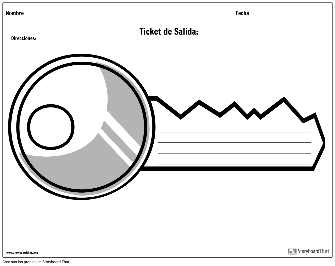 (Sólo lo contestan los estudiantes que van a retirar guías impresas al Liceo)Explique brevemente las tareas más significativas que realiza día a día para construir un mundo más humano y más justo.